Automotive Electricity and ElectronicsChapter 16 – Computer FundamentalsLesson PlanCHAPTER SUMMARY: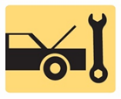 1. Computer Fundamentals, Computer Functions, and Digital Computers2. Computer Input Sensors and Computer Outputs_____________________________________________________________________________________OBJECTIVES: 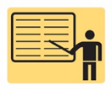 1. List the various parts of onboard computers.2. Explain the purpose and function of onboard computers.3. List an automotive computer’s input sensors and the output devices (actuators) it controls._____________________________________________________________________________________RESOURCES: (All resources may be found at jameshalderman.com)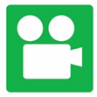 1. Task Sheet: Module Reprogramming2. Chapter PowerPoint 3. Crossword and Word Search Puzzles (A6) 4. Crossword and Word Search Puzzles (A8)5. Videos: (A6) Electrical/Electronic Systems6. Videos: (A8) Engine Performance7. Animations: (A6) Electrical/Electronic Systems8. Animations: (A8) Engine Performance_____________________________________________________________________________________ACTIVITIES: 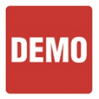 1. Task Sheet: Module Reprogramming_____________________________________________________________________________________ASSIGNMENTS: 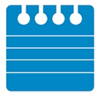 1. Chapter crossword and word search puzzles from the website.2. Complete end of chapter quiz from the textbook. 3. Complete multiple choice and short answer quizzes downloaded from the website._____________________________________________________________________________________CLASS DISCUSSION: 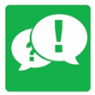 1. Review and group discussion chapter Frequently Asked Questions and Tech Tips sections. 2. Review and group discussion of the five (5) chapter Review Questions._____________________________________________________________________________________NOTES AND EVALUATION: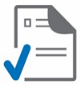 _____________________________________________________________________________________